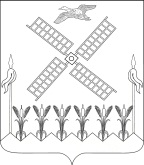 АДМИНИСТРАЦИЯКОПАНСКОГО СЕЛЬСКОГО ПОСЕЛЕНИЯ ЕЙСКОГО РАЙОНАП О С Т А Н О В Л Е Н И Ест-ца  КопанскаяОб утверждении Порядка получения муниципальными служащими, замещающими должности муниципальной службы в администрации Копанского сельского поселения Ейского  района, разрешения представителя нанимателя на участие на безвозмездной основе в управлении некоммерческими организациями (кроме политических партий)В соответствии с пунктом 3 части 1 статьи 14 Федерального закона от 2 марта 2007 года №25-ФЗ «О муниципальной службе в Российской Федерации», пунктом 3 части 1 статьи 12 Закона Краснодарского края от 8 июня 2007 года №1244-КЗ «О муниципальной службе в Краснодарском крае  п о с т а н о в л я ю:  	1.Утвердить Порядок получения муниципальными служащими, замещающими должности муниципальной службы в администрации Копанского  сельского поселения Ейского  района, разрешения представителя нанимателя на участие на безвозмездной основе в управлении некоммерческими организациями (кроме политических партий) (прилагается).	2. Начальнику  общего отдела администрации Копанского сельского поселения Ейского района Л.В. Скляренко  обнародовать настоящее постановление и разместить его на официальном сайте администрации Копанского  сельского поселения Ейского  района  в информационно-телекоммуникационной сети «Интернет».	3. Контроль за выполнением настоящего постановления оставляю за собой.	4. Настоящее постановление вступает в силу со  дня его официального обнародования.Глава Копанского сельского  поселенияЕйского района                                                                         И.Н. ДиденкоПРИЛОЖЕНИЕк постановлению администрацииКопанского  сельского поселения Ейского районаот 06.02.2019 г. № 6ПОРЯДОК
получения муниципальными служащими, замещающими должности муниципальной службы в администрации Копанского  сельского поселения Ейского  района, разрешения представителя нанимателя на участие на безвозмездной основе в управлении некоммерческими организациями (кроме политических партий)1.Настоящий Порядок разработан в соответствии с пунктом 3 части 1 статьи 14 Федерального закона от 2 марта 2007 N 25-ФЗ «О муниципальной службе в Российской Федерации», пунктом 3 части 1 статьи 12 Закона Краснодарского края от 8 июня 2007 года № 1244-КЗ «О муниципальной службе в Краснодарском крае» и определяет процедуру получения муниципальными служащими, замещающими должности муниципальной службы в администрации  Копанского  сельского поселения Ейского  района (далее - муниципальный служащий), разрешения представителя нанимателя на участие на безвозмездной основе в управлении некоммерческими  организациями  (кроме политической партии. 2. Для получения разрешения на участие на безвозмездной основе в управлении некоммерческой организацией муниципальный служащий письменно обращается с ходатайством на имя главы муниципального образования по форме согласно приложению № 1 к настоящему Порядку (далее - ходатайство). 3. К ходатайству прилагается копия учредительного документа некоммерческой организации, в управлении которой муниципальный служащий предполагает участвовать. 	4. Ходатайство подается муниципальным служащим заблаговременно (до начала участия в управлении некоммерческой организацией) должностному лицу администрации Копанского  сельского поселения Ейского  района, ответственному за работу по профилактике коррупционных и иных правонарушений (далее - ответственное лицо). 5. Ходатайство регистрируется ответственным лицом в день его поступления в журнале регистрации ходатайств о получении муниципальными служащими администрации Копанского  сельского поселения Ейского  района разрешения представителя нанимателя на участие на безвозмездной основе в управлении некоммерческой организацией (далее - Журнал), который ведется по форме согласно приложению № 2 к настоящему Порядку. 	6. Ответственное лицо осуществляет предварительное рассмотрение ходатайства и подготовку заключения о соответствии (несоответствии) некоммерческой организации, в управлении которой муниципальный служащий предполагает участвовать, требованиям Федерального закона от 2 марта 2007 N 25-ФЗ «О муниципальной службе в Российской Федерации».7. Ходатайство и заключение в течение трех рабочих дней после регистрации ходатайства направляются ответственным лицом главе муниципального образования для принятия решения.8. В течение трех рабочих дней со дня направления ответственным лицом ходатайства и заключения глава муниципального образования в виде резолюции принимает одно из следующих решений:а) разрешить муниципальному служащему участие на безвозмездной основе в управлении некоммерческой организацией;б) отказать муниципальному служащему в участии на безвозмездной основе в управлении некоммерческой организацией.9. Ответственное лицо в течение трех рабочих дней с даты принятия главой муниципального образования соответствующего решения по результатам рассмотрения ходатайства и заключения уведомляет муниципального служащего о принятом решении.Копия ходатайства с отметками о регистрации и принятом решении выдается муниципальному служащему на руки под роспись либо направляется по почте с уведомлением о вручении.10. Ходатайство, заключение и иные материалы, связанные с рассмотрением ходатайства (при их наличии), приобщаются ответственным лицом к личному делу муниципального служащего. Начальник общего отдела                                                             Л.В. СкляренкоПРИЛОЖЕНИЕ № 1
к Порядку получения муниципальными служащими, замещающими должности муниципальной службы в администрации Копанского  сельского поселения Ейского  района, разрешения представителя нанимателя на участие на безвозмездной основе в управлении некоммерческими организациями(кроме политических партий)


____________________________________ 
____________________________________

(должность представителя нанимателя, Ф.И.О.)
____________________________________
____________________________________
(Ф.И.О. муниципального служащего, замещаемая должность)


Ходатайство о получении разрешения представителя нанимателя на участие на безвозмездной основе в управлении некоммерческими организациям (кроме политических партий)В соответствии с пунктом 3 части 1 статьи 14 Федерального закона от 2 марта 2007 № 25-ФЗ «О муниципальной службе в Российской Федерации», пунктом 3 части 1 статьи 12 Закона Краснодарского края от 8 июня 2007 года №1244-КЗ «О муниципальной службе в Краснодарском крае» Российской Федерации»  я намерен(а) с «__»____________ 20__ года по «__»___________ 20__ года участвовать на безвозмездной основе в управлении _________________________________________________________________
(наименование, юридический адрес, ИНН некоммерческой организации)
        Участие в управлении некоммерческой организацией не повлечет за собой возникновения конфликта интересов.
        Обязуюсь соблюдать требования, предусмотренные статьями 14, 14.2 Федерального закона от 2 марта 2007 года № 25-ФЗ «О муниципальной службе в Российской Федерации», статьями 12, 12.2 Закона Краснодарского края от 8 июня 2007 года №1244-КЗ «О муниципальной службе в Краснодарском крае».

Приложение: копии учредительных документов на __ л. в 1 экз.

«___» ____________ 20 __ г. ______________ _______________________                                           (подпись)       (расшифровка подписи) Начальник   общего отдела                                                Л.В. Скляренко ПРИЛОЖЕНИЕ № 2
к Порядку получения муниципальными служащими, замещающими должности муниципальной службы в администрации Копанского  сельского поселения Ейского  района, разрешения представителя нанимателя на участие на безвозмездной основе в управлении некоммерческими организациями(кроме политических партий)Журнал
регистрации ходатайств о получении разрешения представителя нанимателя на участие на безвозмездной основе в управлении некоммерческими организациями (кроме политических партий)
Начальник общего отдела                                                           Л.В. Скляренко  от           06.02.2019                                                                     №             5№п/пФ.И.О. муниципального служащегоДолжность муниципального служащегоДата поступления ходатайстваФ.И.О. муниципального служащегопринявшего ходатайствоПодпись муниципального служащего, принявшего ходатайствоРешение представителя нанимателя